Blankett F4C-04Domarprotokoll flygning F4C   F4H    Fly only   utgåva 4-2016Klass 	 F4C	 F4H            Fly onlyStartnr: ……...Namn: …………………………............................                  SMFF nr: ……..Modell: …………………………………………....................         Aerobatic  Ej aerobaticSkala: ……...........  Marschhastighet: ………     km/h alternativt maxhastighet:…………km/hFlermotortillägg: ……......min.         Total flygtid: ……..min.  (Om inget anges gäller 17 min.)Flygomgång: …….. 	Domare: …………............................................................................   Pilot är inte synlig under flygning. (10% avdrag på ”Summa flygpoäng”)   Modell, där förebilden hade infällbara landställ, flög med 2 ställ ute. (avdrag 2 poäng på ”Nr 2-9”)   Modell, där förebilden hade infällbara landställ, flög med 1 ställ ute. (avdrag 1 poäng på ”Nr 2-9”)   Modellen skall ljudmätas. Uppmätt resultat: ………………db. Signatur: ……………….Vid vägning efter första flygningen vägde modellen …………..g. Signatur: ………………..Nr ManöverKPoängAvdragTotaltAnmärkning/Signatur  1Start 11  27  37  47  57  67  77  87  9710Inflygning och landning1111Realism:XXXXXXXa. Flygplansljud  4b. Skalahastighet9c.Flygharmoni/Trimning9Summa flygpoäng XXX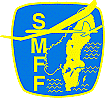 